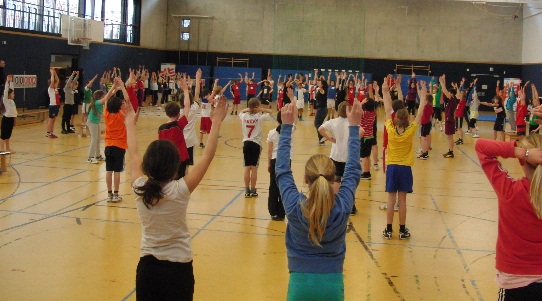 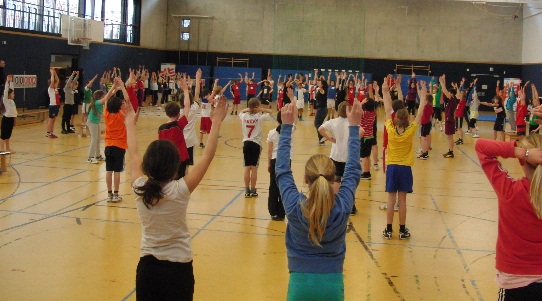 Abgeordnetenhaus BerlinFraktion Bündnis 90 / Die Grünen
Herr Andreas Otto Niederkirchnerstraße 510117 Berlin					